Α Ν Α Κ Ο Ι Ν Ω Σ ΗΑθήνα, 24/4/2019Θέμα: ΔΙΕΚ – Πληρωμές εκπαιδευτώνΣχετικά με τις πληρωμές των εκπαιδευτών των ΔΙΕΚ, το Ι.ΝΕ.ΔΙ.ΒΙ.Μ. ενημερώνει ότι:Ολοκληρώθηκαν οι διαδικασίες και πληρώνονται σήμερα, 24/4/2019, οι ασφαλισμένοι με ΕΦΚΑ-ΙΚΑ, πιστοποιημένοι εκπαιδευτές του εξαμήνου 2018Β. Αμέσως μετά το Πάσχα θα προωθηθεί η πληρωμή των υπολοίπων πιστοποιημένων εκπαιδευτών εφόσον πληρούνται οι προϋποθέσεις που προβλέπονται από τη νομοθεσία.Ταυτόχρονα έχει ολοκληρωθεί η υπογραφή των συμβάσεων του εξαμήνου 2018B οι οποίες θα είναι διαθέσιμες στα κατά τα τόπους ΔΙΕΚ αμέσως μετά τις διακοπές του Πάσχα. Σύντομα αναμένεται και η υπογραφή των συμβάσεων του εξαμήνου 2019Α μετά την ολοκλήρωση των διαδικασιών ανάθεσης των μαθημάτων.Το Ι.ΝΕ.ΔΙ.ΒΙ.Μ. θα ενημερώνει με νεότερες ανακοίνωσεις για τα επόμενα στάδια και τις διαδικασίες πληρωμής.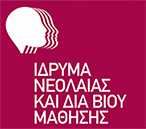 Ίδρυμα Νεολαίας και Διά Βίου ΜάθησηςΑχαρνών 417 & Κοκκινάκη, 11143 Αθήναwww.inedivim.gr